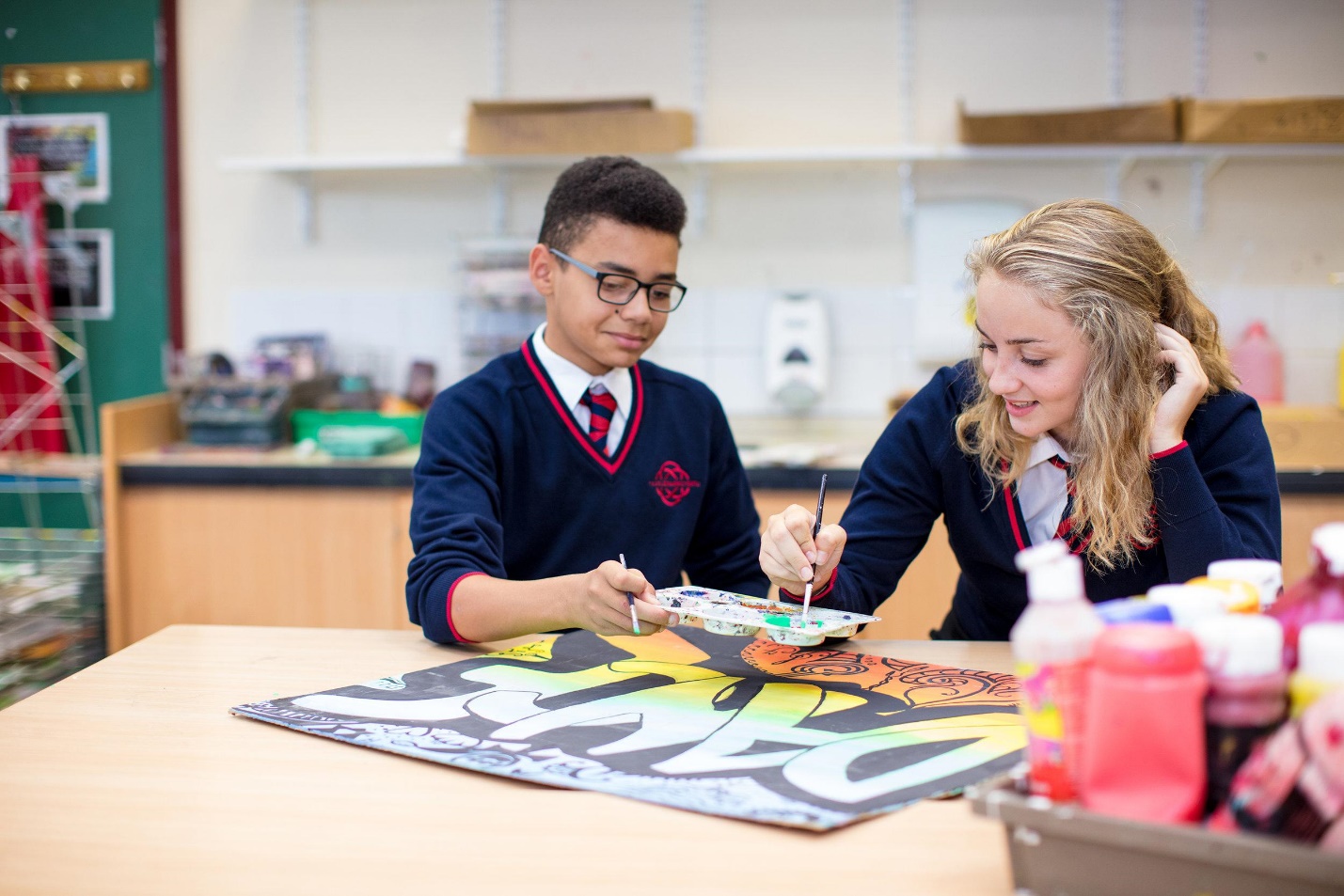 Polisi a Gweithdrefn Cadw Deunyddiau Asesu a Sicrhau Ansawdd Mewnol1.Cyd-destun1.1 Cymwysterau Cymru sy’n rheoleiddio’r holl gymwysterau a ddynodwyd ar gyfer eu cyllido yng Nghymru trwy gronfa ddata Cymwysterau Cymru  (QiW) a phob cymhwyster nad yw wedi bod yn destun ildiad.  Ofqual yw rheoleiddiwr statudol Cymru ar gyfer cymwysterau.1.2 Mae’r Asiantaeth Sicrhau Ansawdd ar gyfer Addysg Uwch (QAA) yn rheoleiddio Diploma  Mynediad i Addysg Uwch (AHE).1.3 Mae YCC yn gweithio gydag Argored Cymru i sicrhau bod eu codau ymarfer yn gosod y safonau sy’n galluogi triniaeth deg i bob dysgwr.1.4 Mae YCC yn gweithio gydag Argored Cymru i fonitro safonau dros amser.1.5 Mae’r ddogfen hon yn gosod sut mae YCC yn cadw deunyddiau sicrhau ansawdd asesu/ansawdd mewnol (IQA) i ddiwallu gofynion Argored Cymru1.6 Cynulleidfa bwriadedig y ddogfen hon yw:	Holl staff YCC sy’n addysgu, asesu nei wirio Cymwysterau Argored Cymru 1.7 Mae’r ddogfen yn ymwneud â chymwysterau dysgu awyr agored Agored Cymru 2. Polisi2.1 Rhaid i YCC gadw at drefniadau sicrhau ansawdd a rheoli trylwyr fel yr amlinellwyd gan Argored Cymru.2.2 Rhaid i YCC gadw tystiolaeth asesu a dogfennaeth sicrhau ansawdd mewnol digonol am gyfnodau amser diffiniedig.2.3 Rhaid i YCC sicrhau bod gwaith y dysgwr, nad yw wedi ei dystysgrifo, ar gael i Agored Cymru ar gais.  Rhaid hefyd bod cofnodion asesu a sicrhau ansawdd mewnol (IQA) perthynol ar gael hefyd.2.4 Rhaid i YCC gadw’r canlynol am leiafswm o dair blynedd yn  dilyn yr ardystio 	Manylion cofrestru ac ardystio’r ymgeisydd 	Cofnodion asesu, yn cynnwys enw’r aseswr a’r lleoliad, dyddiad a chanlyniad yr asesiad  e.e. cyraeddiadau ffurfiannol a chrynodol, cofnodion olrhaid asesu, canlyniadau asesiadau.	Cofnodion sicrhau ansawdd mewnol e.e. adroddiadau arsylliadau, amserlenni IQA, gohebiaeth cwynion.	Samplau cynrychioladol o waith y dysgwr, yn cynnwys y rheiny lle ceir afreoleidd-dra neu addasiad rhesymol, ystyriaeth arbennig neu apeliadau.2.5 Rhaid i bob sampl cadwedig gynnwys yr holl dystiolaeth asesu, dogfennaeth asesu cefnogol a chofnodion IQA.2.6 Mae YCC yn gyfrifol am sicrhau bod yr holl dystiolaeth a gedwir yn ddiogel ac yn hygyrch i aelodau staff awdurdodedig yn unig.  Rhaid cadw holl waith y dysgwr yn ddiogel.  Rhaid i safoni ddigwydd gyda chopïau caled o waith y dysgwyr.  Rhaid sganio samplau ar gyfer gwiriad allanol a’u hanfon yn electronig.2.7 Bydd YCC yn cadw’r holl dystiolaeth/dogfennaeth yn ddiogel ac yn unol â pholisi a gweithdrefnau Rheoleiddio Diogelu Data Cyffredinol YCC (GDPR).2.8 Gall Agored Cymru ofyn am enghreifftiau o waith y dysgwr ac asesiadau perthynol a chofnodion sicrhau ansawdd mewnol fel rhan o’u gweithgarwch sicrhau ansawdd a monitro safonau.  Lle cedwir copïau o waith y dysgwr, fe’u cedwir yn ddiogel gan Agored Cymru a byddant ar gael i’r rheoleiddwyr ar gais.  Rhaid i YCC sicrhau bod pob cais ar gael.3. Gweithdrefn – Canolfan3.1 Cynghorir YCC i gadw gwaith eu dysgwyr i gyd am 30 diwrnod yn dilyn yr adystio.  Bydd hyn yn sicrhau bod digon o dystiolaeth ar gael pe bai dysgwr yn penderfynu cyflwyno cais neu apêl yn erbyn penderfyniad y gwirio.3.2 Rhaid i YCC ddilyn eu hymholiadau ac apeliadau mewnol trwy broses y swyddogion arholiadau cyn cyflwyno cais neu apêl i Agored Cymru a rhaid cynnwys gwaith asesu gwreiddiol y dysgwr a dogfennaeth IQA cefnogol.3.3 Rhaid i YCC gadw lleiafswm o un sampl cynrychioladol o waith y dysgwr [uned(au)/ cymhwyster(cymwysterau) llawn a phob blwyddyn academaidd] am gyfnod o dair blynedd er mwyn hwyluso  monitro safonau dros amser yn eu canolfannau hwy.  Gall y sampl(au) fod yn gopi yn hytrach na’r gwreiddiol, a rhaid cael cytundeb ysgrifenedig y dysgwyr ar gyfer ei gadw.3.4 Beth bynnag yw natur gwaith y dysgwyr, rhaid i YCC gadw tystiolaeth ddigonol (dogfennaeth, ffotograffig, recordiadau clywedol neu fideo fel sy’n briodol) a chofnodion IQA.3.5 Er dibenion safoni/cymedroli traws-ganolfan, rhaid i YCC sicrhau bod samplau ar gael o waith dysgwyr asesiedig a ddewiswyd gan yr aseswr sicrhau ansawdd allanol neu y gofynnwyd amdanynt ar wahân gan Agored Cymru.3.6 Er dibenion safoni/cymedroli traws-ganolfan, rhaid i  YCC anonymeiddio samplau o waith asesiedig y dysgwyr a dogfennaeth IQA cysylltiol cyn eu cyflwyno i Agored Cymru.3.7 Rhaid i YCC sicrhau bod asesiad gwirio ar sail risg wedi’i gwblhau er mwyn i’r aseswyr sicrhau bod monitro’r asesu’n gadarn.4. Monitoro ac AdolyguY Swyddog Arholiadau a’r Gwiriwr Mewnol sy’n atebol i sicrhau adolygiad y ddogfen hon.  Mae’r adolygiad yn ystyried y gweithgaredd monitro a gynhelir mewn perthynas â pholisïau a gweithdrefnau yn ogystal ag unrhyw adborth cwsmer a rhanddeiliad, newidiadau mewn ymarfer, gofynion rheoleisswyr y cymhwyster, asiantaethau allanol a diwygiadau i’r ddeddfwriaeth, bob dwy flynedd.             THE SCHOOL AT THE HEART OF WALES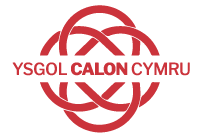 Dyddiad MabwysiaduRhagfyr 2021Llofnod y Penaneth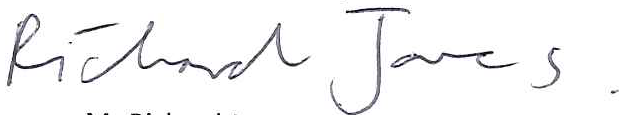 Llofnod Cadeirydd y Llywodraethwyr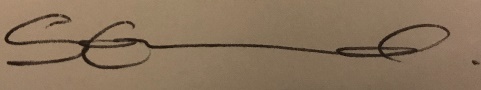 Dyddiad Adolygu Rhagfyr 2023 